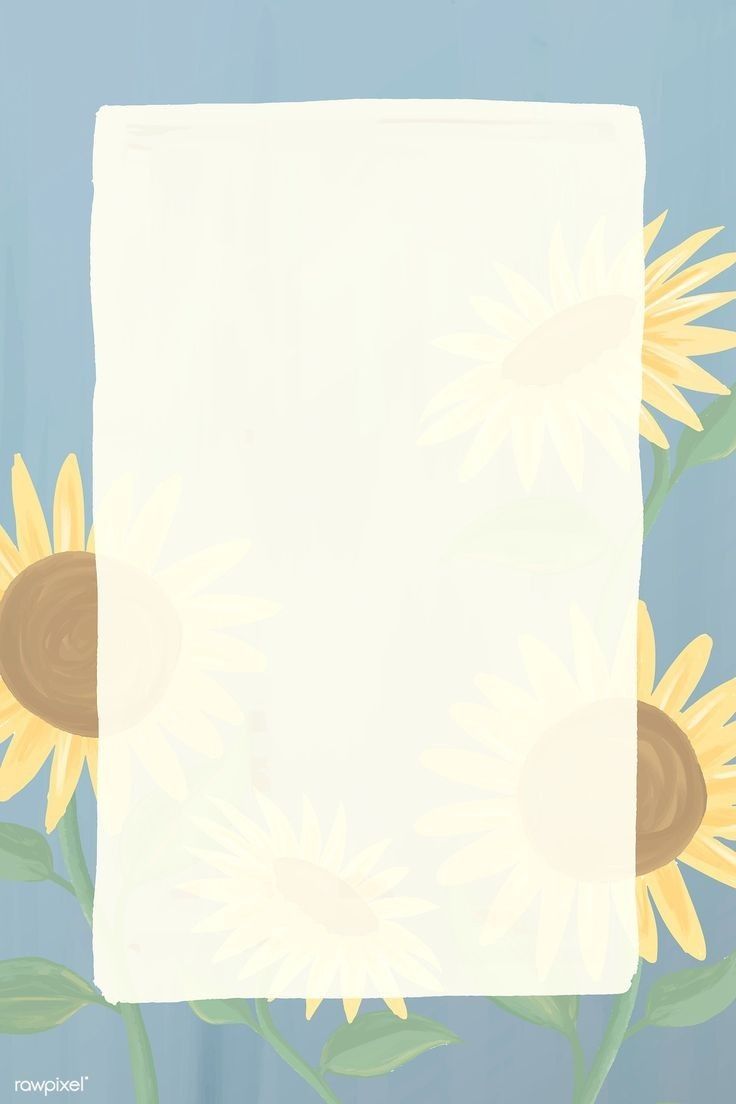 Консультация для родителей: «Почему ребенок кусается?»Если попытаться найти ответ, можно принять правильное решение как действовать, если малыш кусается.В двухлетнем возрасте у ребенка наступает активный период новых социальных отношений, которые становятся источником бурных переживаний. До сих пор он общался в основном со взрослыми, и плач очень хорошо зарекомендовал себя как способ добиться своего, когда хотелось получить лакомство или не ложиться спать сразу после возвращения папы с работы. Но многие малыши приходят к выводу, что отношения, которые складываются у них с другими детьми — дело совсем непростое. Они могут быть грубыми, могут просто так ударить или пожаловаться маме, и им совершенно безразлично, хочешь ли ты поиграть с их ведерком для песка или нет. Перед вами ребенок, который что-то хочет, в чем-то нуждается и который охвачен стремлением получить то, что он хочет. Что он может делать в такой ситуации? Попытаться «освоить территорию» удобным для него способом. При этом у него есть оружие, в силе которого он не сомневается — это зубы, они не подведут. По непонятной вам причине он может быть враждебно настроен и хочет всем вокруг сделать больно.Если ваш малыш ведет себя подобным образом, следует определить, связано ли это только с его амбициями или в основе лежат какие-то семейные проблемы, потому что довольно часто маленький кусака направляет свою агрессию на родителей с целью привлечь к себе внимание.Это происходит, когда ребенок:- находится в состоянии чрезмерного перевозбуждения, усталости или дискомфорта (например, ему жарко или он голоден);- защищает свою игрушку или оберегает свою (по его разумению) территорию;- хочет что-то получить и не знает, как это сделать по-другому;- еще не умеет сочувствовать другим людям;- пытается привлечь к себе внимание, которого ему не хватает;- слишком строго (физически) наказывается родителями.Обычно дети отвыкают от привычки кусаться в возрасте трех-четырех лет, когда улучшается их речь, и они могут нормально словами общаться с окружающими.Но какой бы ни была причина, такое поведение расстраивает всех окружающих и если не принимать мер, оно может долго продолжаться.Ваша задача — пресечь подобное поведение прежде, чем оно перерастет в привычку.• Отреагируйте в тот самый момент, когда ребенок кого-либо укусил. Если он еще не умеет говорить, озвучьте это поведение, чтобы он запомнил название: «Ты кусаешься!». Затем скажите: «Нельзя кусать людей!». Твердо выразите свое неодобрение и переключитесь на другую тему.• Утешьте пострадавшего и выразите ему свое сочувствие. Дети должны знать, что когда они кусаются, то причиняют другим людям боль. В присутствии ребенка направьте все внимание на пострадавшего: «Я очень сожалею! Тебе, наверное, больно? Что я могу сделать, чтобы помочь тебе?».Таким образом, вы подадите своему ребенку пример выражения сочувствия. Если возможно, сделайте так, чтобы ребенок загладил свою вину. Он может промыть укушенному ребенку место укуса, предложить повязку или пластырь, нарисовать картинку в знак примирения, извиниться, предложить игрушку. Обязательно попросите прощения у родителей ребенка на месте или позвоните им позже.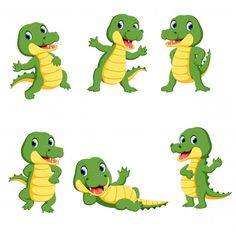 • Научите ребенка новому поведению вместо кусания. Дети часто кусаются потому, что им не хватает слов, чтобы выразить свои потребности. Определите, в каком случае ребенку не хватает слов, и научите правильно реагировать на ситуацию, чтобы у него не возникало желания укусить. Научите его договариваться, отстаивать свое мнение, подтверждать свою правоту словами. Если у вашего ребенка возникают проблемы при выражении чувств или желаний, научите его говорить: «Я расстроен» или «Я хочу играть». Не забудьте сообщить ему, что вам нравится, когда он ведет себя сдержанно.• Старайтесь предугадать намерение ребенка укусить. Если у вашегоребенка появилась привычка кусаться, внимательно наблюдайте за его поведением. Вы сможете немедленно вмешаться и не допустить подобных действий. Ребенка, который еще не разговаривает, отвлеките от ситуации или предложите альтернативу: «Ты хочешь поиграть с глиной или кубиками?».• Ребенку постарше предложите побыть одному и подумать: «Ты ещемаленький и иногда не можешь остановиться. Но очень скоро ты поймешь, как плохо быть одному». У этого метода есть несколько преимуществ. Одно из них состоит в том, что он уменьшает число социальных контактов между маленьким ребенком и другими людьми. Вполне может быть, что кусание является одним из проявлений перевозбуждения, возникающего потому, что ребенок слишком много времени вовлечен в контакты с другими детьми. Одиночество помогает малышу понять, что, несмотря на трудности общения, на самом деле он этого хочет и, когда он уходит от них, ему очень грустно.Таким образом, можно вмешиваться столько раз, пока это поведение не прекратиться. Итак, сначала наблюдайте,  а затем немедленно действуйте.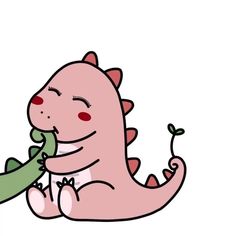 Я знаю, как тебе помочь, малыш!Вы в состоянии помочь маленькому кусаке и в первую очередь тем, что покажете пример контроля над собственными эмоциями, далеко не всегда радостными. Это очень трудно. Так же как трудно в одно и тоже время дарить ребенку уверенность в своей любви и не допускать безнаказанности его проступков. Важно, чтобы ребенок понял, что быть взрослым интересно, что это значит быть рассудительным, добрым, понимающим.Когда человечку два или три года, он напуган собственным несовершенством по сравнению со всемогущими взрослыми. Но большим утешением является осознание того, что когда-нибудь он вырастет и станет таким человеком, который сможет при виде кусающегося ребенка проявить благоразумие и сочувствие. Он сможет взять на руки этого отверженного, и скажет: «Я знаю, как тебе помочь, малыш!».Как отучить кусаться:• Никогда не смейтесь, если кто-то кусается или укушен.• Не кусайте своего ребенка в шутку. Он не поймет разницы между вашими нежными укусами и своими.• Учите своего ребенка другим способом получить то, что он хочет, например, вежливо попросить словами ли рукой.• Учите ребенка, как надо делиться. Например, делитесь с ним печеньем. Хвалите, если ребенок делиться с кем-то.• Учите ребенка играть с игрушкой по очереди с другими детьми или вместе. Хвалите, если он это делает на ваших глазах.• Приучайте его к ласковым действиям и во время игры. Например, покажите ему, как обнимать мишку, гладить котенка, любить куклу. Хвалите, если ребенок играет мирно• Не оставляйте без внимания, если ребенок бьет игрушки, колотит машинки, швыряет кукол, без устали объясняйте, что игрушечке больно, ее надо пожалеть.